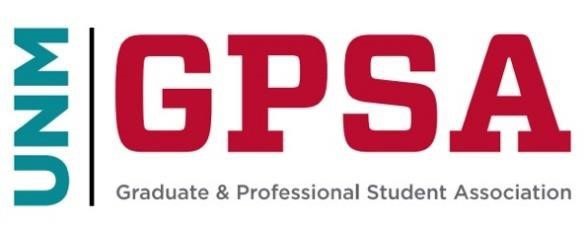 General Council Meeting  October 28th,2023 https://unm.zoom.us/j/5642195662  Call to order 10:04amConfirmation of Quorum GPSA RepresentativesJulie Emeanuwa- MedicineMarie Von Haas- HistoryMd Rafiqul Islam Rupam- ChemistryNaadiyahtu Iddrisu- CommunicationRebecca Owopetu- ChemistrySeyi Adekoya- ChemistryTory Works- LawWilfred Osei- EconomicsTosin Olofinsao- Economics Xiaoxuan Li- PhysicsAnsely Emeanuwa- BusinessBlessing Akinlabi- ChemistryCarlie Sivils- PsychologyDavid Lonergan- LawEmmanuel Quartey- ChemistryEric Eke- ChemistryFerdinand Kwarteng- ChemistryHanel Jun- ArchitectureHongyoung Kim- EducationIan Carrillo- LawBenjamin Garcia- BiologyOlivia Fadul- EducationEmmanuella Sangber Dery- ChemistryOther AttendeesPaul Havern- GPSA Chief of StaffJoseph Conteh- GPSA Public Relations DirectorRyan Lindquist- UNM Director of Student Activities Anna Rose- Guest Speaker United Graduate Workers of UNMAdoption of the AgendaMotioned by Tory WorksSeconded by Benjamin GarciaMotion passedIndigenous People's Land and Territory Acknowledgment Read by Council Chair RonquilloOpening Business Approval of the Minutes Motion to approve previous minutes by Eric EkeSeconded by David LonerganMotion passedMedia, Gallery, and Public Comments (Both related to the agenda, and not related to the agenda) Guest Speakers Union Rep Ann Rose is a member of the United Grad Workers Union and is a 1st years master student in the public policy department at UNMHas worked for both Unions at UNM and NMSUOpening bargaining with the university of this fall on compensation starting on Nov 2ndLooking for a Chief Steward in the College of Fine Arts There are almost 1,600 graduate students across the UniversityMinimum for a graduate assistantship at UNM is $14,554 annuallyNM poverty line is $13,596 annuallyLiving wage for ABQ is $33kNeed a 36.5% increase to match peer institutions78.7% of grad workers are supporting a dependent More than 90% of students pay more than 30% on housingCost of living has grown in Albuquerque  Tory Works- are law students included in the union?Anna Rose- most law students do not hold a RA, TA, GA, or PA if you have this type of assistantship you are eligible to be a union memberOfficer Reports President Lauriano Chief of Staff Havern speaking on behalf of PresidentThere will be changes to the grants bylawsWe are continuing to pursue the graduate scholarship act at state legislatureCouncil Rep Benjamin Garcia- why is a number amount given in scholarships listed in bylawsRyan Lindquist- NM Legislature decided those numbers when money was granted Council Chair Ronquillo  Known for running student organization can help with any clubs Will uphold high professionalism when collaborating with the unionIf anyone needs help with an appropriation please let me knowEric Eke- What is the student tenants unionJarrod Ronquillo- A club on UNM dedicated on improving student housing condition Committee Reports Ansley Emeanuwa- LSC ChairClub 89 event on Nov 3rd  from 11am to 1pmPlease come volunteerPlease dress business casually Last Club 89 event had 75 members show upNext LSC meetings are Nov 11th 12pm and Nov 22nd 7pm both are on zoomCome to the office for free coffee and teaAction Items Appropriations Motion to vote on HESO appropriation by Marie von Haas for HESO, AMA, SGSA, and NSASeconded by Ansely EmeanuwaMotion passed 18 aye 0 No 1 AbstainHispanic Engineering and Science Organization (HESO) American Medical Association (AMA) Sociology Graduate Student Association (SGSA) Nepali Student Association (NSA) Motion to approve appropriation ASPRS by Bejamin GarciaSeconded by Ansely EmeanuwaMotion passed 17 aye 0 No and 2 AbstainAmerican Society for Photography and Remote Sensing (ASPRS) Upcoming Meetings November 18th at 10am over zoomAdjourn  at 11:12am